Сценарный план квест - игры по сказкам «Чудеса под Новый год»Авторы:Витязь Л.И., Богатенкова В.Л., Сараева Ю.Е., Логачева Е.Г., Шушпанова Е.И., Коротышева С.Г.Цель: создание условий для развития интереса детей к сказкам посредством квест-игры.Задачи:• Сформировать у детей знания об одном из жанров фольклора - народной сказке;• Развить логическое мышление;• Развивать физические качества (ловкость, быстроту реакции)• Воспитать чувство товарищества и взаимовыручки.Оборудование: видео-письмо Василисы Премудрой, клубок, яблоня с яблоками, на которых написаны загадки; Волшебная книга, картинки-пазлы иллюстрации русских сказок, грибы-муляжи, обручи,  следы зверей с заданиями, канат, письма детей, избушка Бабы ЯгиГерои: Аленушка, Леший, Кащей, Избушка, Баба Яга.Предварительная работа: чтение русских народных сказок. Написание писем Деду Морозу.Ход:Мотивационный момент.Воспитатель достает почтовый ящик, в который дети ранее кидали письма для Деда Мороза (4 декабря – День написания писем Деду Морозу).Воспитатель: Ребята, а где же наши письма? (шепотом) Мне кажется здесь не обошлось без нечистой силы! Посмотрите, здесь осталась чья-то метла. Кто бы это мог быть?Дети: Баба-Яга!Воспитатель: Конечно! Это она забрала наши письма! Что же нам делать? Давайте попробуем попасть в страну, где живут сказки и вернуть наши письма.Произнесём волшебные слова:Два раза хлопни,Три раза топни,Вокруг себя обернись,И в сказочной стране очутись! (звук волшебства)На экране появляется видео-письмо от Василисы Премудрой.Василиса Премудрая: Здравствуйте ребята, вы оказались в сказочной стране. Я – Василиса Премудрая. Я знаю, зачем вы пришли. Только дорога предстоит непростая, вас ждет много трудностей. Но я вам помогу: на всем пути вы будите получать подсказки, которые помогут добраться до Бабы-Яги. Дорогу к первой подсказке вам поможет найти волшебный клубочек.Василиса показывает волшебный клубок детям. И незаметно такой же клубок появляется в руках у воспитателя.Воспитатель:Много сказок есть на свете,Сказки очень любят детиВсе хотят в них побыватьИ немножко поигратьЗа клубочком мы пойдем,В добру сказку попадем!Бросает клубочек, он катится к яблоньке. Детей встречает Аленушка.Аленушка: Ребята, клубочек привел вас к яблоньке. А яблочки на ней не простые, а с загадками. Если мы отгадаем все загадки, то узнаем, куда нам идти дальше.Аленушка снимает яблочки по очереди и читает загадки:1. Нет ни речки, ни пруда.Где воды напиться?Очень вкусная водаВ ямке от копытца. («Сестрица Аленушка и братец Иванушка»)2. На окошке он студилсяВзял потом и укатилсяНа съедение лисе. («Колобок»)3. Летела стрела и попала в болото.А в том болоте поймал ее кто-то.Кто, распростившись с зеленою кожейСделался милой, красивой, пригожей. («Царевна-лягушка»)4. Отворили дверь козлятаИ пропали все куда-то. («Волк и семеро козлят»)5. Помогла нам яблонька,Помогла нам печка,Помогла хорошая, голубая речка,Все нам помогали, все нас укрывали,К матушке и батюшке мы домой попали.Кто унес братишку? Назовите книжку! («Гуси-лебеди»)6. Уплетая калачи,Ехал парень на печи.Покатился по деревне,И женился на царевне. («По щучьему веленью»)7. Надо курочке бежатьПетушка скорей спасатьОн так торопился,Бедный подавился («Петушок и бобовое зернышко»)8. Сидит в корзинке девочкаУ мишки за спиной.Он сам того не ведая,Несет ее домой… («Маша и медведь»)          Игра «Назови как можно больше красивых слов».Дети отвечают на вопросы: какой, какая? какое?          Погода какая? – снежная, холодная, морозная.          Снег какой? – пушистый, белый, лёгкий, мягкий, серебристый, липкий.          Небо какое? – пасмурное, серое, голубое.          День какой? – морозный, короткий, зимний, холодный.          Ветер какой? – сильный, холодный, колючий.          Аленушка: Все загадки отгадали и вот вам первая подсказка! (на яблоке)Подсказка: «Все обходят это место: здесь земля как будто тесто; здесь осока, кочки, мхи… нет опоры для ноги» (болото).Там жила Царевна-лягушка, пока была лягушкой. (болото)Если дети затрудняются ответить, воспитатель им помогает.Появляется ЛешийЛеший: А теперь ваш путь лежит через мое болото. Игра «Догони валенок»Дети стоят по кругу, в руки им дается валенок. Дети под веселую музыку передают валенок по кругу, а Леший пытается его догнать. Детям необходимо передавать валенок очень быстро, чтобы Леший не смог его отобрать.Игра «Пройди через болото»Дети выстраиваются в две шеренги.1. Пройти змейкой между грибов.2. Перепрыгнуть из обруча в обруч («с кочки на кочку»)                Воспитатель берет в руки Волшебную книгу.Воспитатель: Ребята, мне кажется здесь кроется наша следующая подсказка.Из книги высыпаются картинки.Воспитатель: Ой, кто-то испортил волшебную книгу!                              Появляется КощейКощей: Был Кощей вчера в гостях.Что наделал, просто ах!Все картинки перепутал,Сказки все я ваши спутал.Картинки вы должны собрать,Сказку русскую назвать.                   Дети собирают картинки из сказок и называют сказку.Воспитатель:Ты катись, катись клубочек,Через поле и лесочек,Покажи нам все дорожки,Где прошли бы наши ножки.На полу лежат «следы» лесных зверей, а на обратной стороне загадки:-Какую песенку пел колобок?- Что пела коза своим козлятам?- Что говорила Машенька медведю, сидя в коробе?- Какими словами помогал себе волк ловить рыбу на хвост?- Что спрашивали звери в сказке «Теремок» прежде чем войти туда?                Детей  встречает Избушка на курьих ножках.Воспитатель: Ой, ребята! Посмотрите, кто это нас встречает?Избушка: Встречать то я вас встречаю, а какие заветные слова избушке надо говорить, вы знаете?Воспитатель: Ребята, давайте вспомним, какие волшебные слова говорят избушке, чтоб она развернулась?Дети: Избушка-избушка, повернись к лесу задом, а к нам передом.                                      Избушка разворачивается.Избушка: Кто такие? Зачем пожаловали?Воспитатель: Баба Яга забрала наши письма, а мы с ребятами хотим вернуть их. А где же она?Избушка: Нет ее, по делам улетела!                                          «Влетает» Баба Яга.Баба Яга: Чую, чую, человечьим духом пахнет. Ох, хитрые какие! Нашли меня все-таки! Чего притихли? Знаю зачем пришли! Только письма я вам не отдам! Я их сама Деду Морозу отправлю – пусть все подарки мне достанутся!Воспитатель: Ну, нет, так не пойдет! А, ну, отдавай ребятам их письма!Баба Яга: Тише, тише. Раскомандовались тут! Давайте по-честному: силой мериться.Баба Яга и Избушка с одной стороны. Воспитатель и дети с другой стороны – перетягивают канат. Дети выигрывают соревнование.Баба Яга: Ох, стара я стала! Силы уже не те! Забирайте свои письма!(отдает письма и плачет). Вам хорошо, вам весело – вы вон какие дружные!  А я – одинокая. Мне даже поиграть не с кем!Воспитатель: Не плачь, Баба Яга! Если ты пообещаешь больше не безобразничать – наши ребята обязательно с тобой поиграют.Баба Яга: Ребята, давайте все вместе поиграем в игру «У бабушки Маланьи»Игра «Бабушка Маланья» (Все встают в круг, в середине которого находиться ребенок, изображающий бабушку Маланью. Дети в кругу вместе со взрослыми начинают петь смешную песню, сопровождая ее выразительными движениями).У Маланьи, у старушки (дети движутся по кругу, держась за руки).Жили в маленькой избушке семь сыновей,Все без бровей, (закрывают руками брови).Вот с такими ушами, (показывают «большие» уши)Вот с такими носами, (показывают «большой нос»)Вот с такими усами, (показывают усы)С такой головой, (показывают «большую» голову)С такой бородой, (показывают «длинную» бороду)Ничего не ели, (присаживаются на корточки)Целый день сидели на нее глядели,Делали вот так. (повторяют за ведущим любое движение)Баба Яга: Спасибо вам ребята, что вы поиграли со мной! Я больше не буду баловаться и вредничать!Воспитатель: Ну, если так, то можешь приходить в гости к ребятам всегда, когда тебе станет скучно! И на Новый год приходи! Если будешь вести себя хорошо – Дед Мороз обязательно принесет тебе подарок!А теперь пришло время нам возвращаться домой!Катись, катись,Волшебный клубок,Прямо к дому, на порог!                                          Дети возвращаются в группу.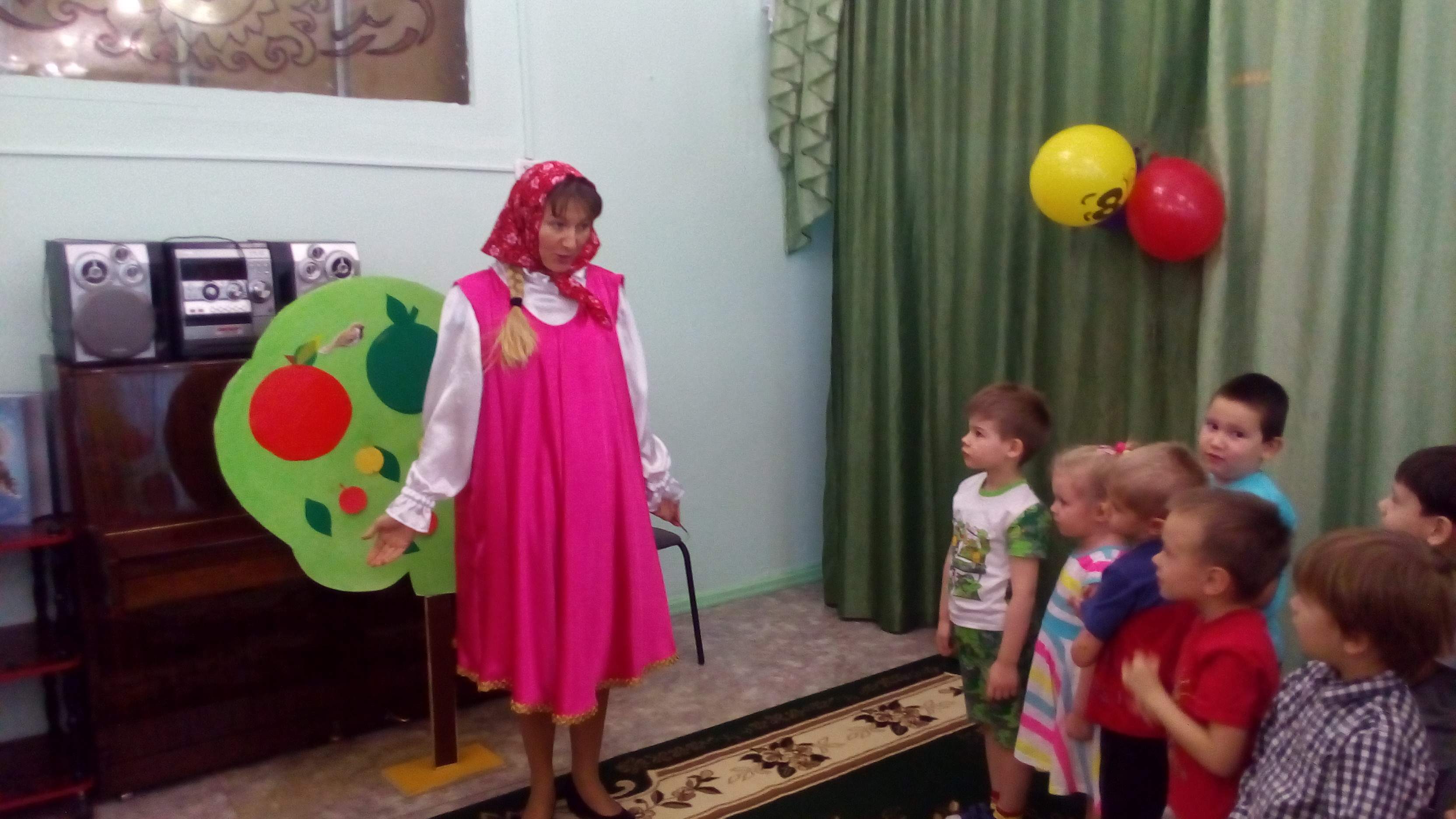 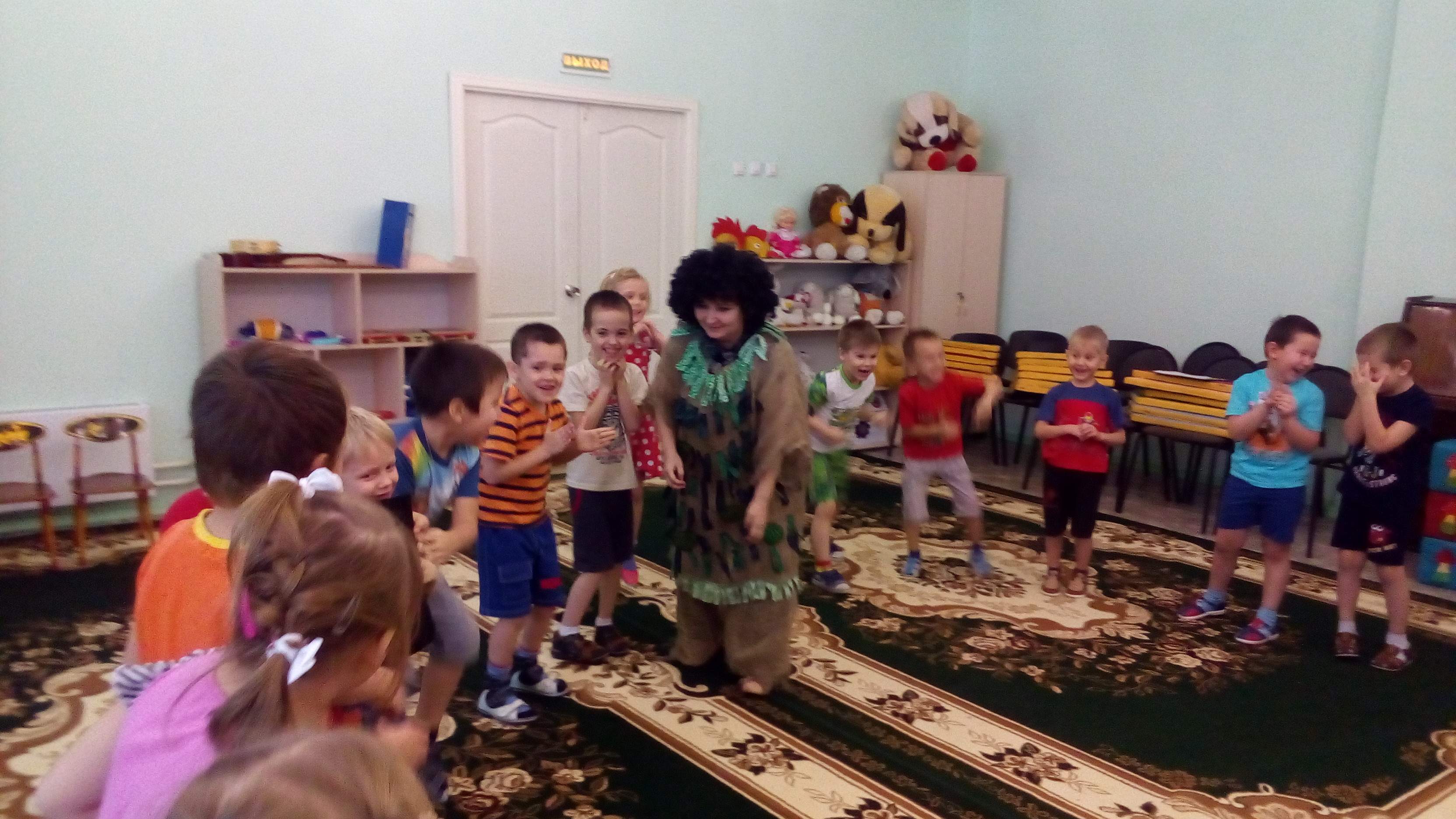 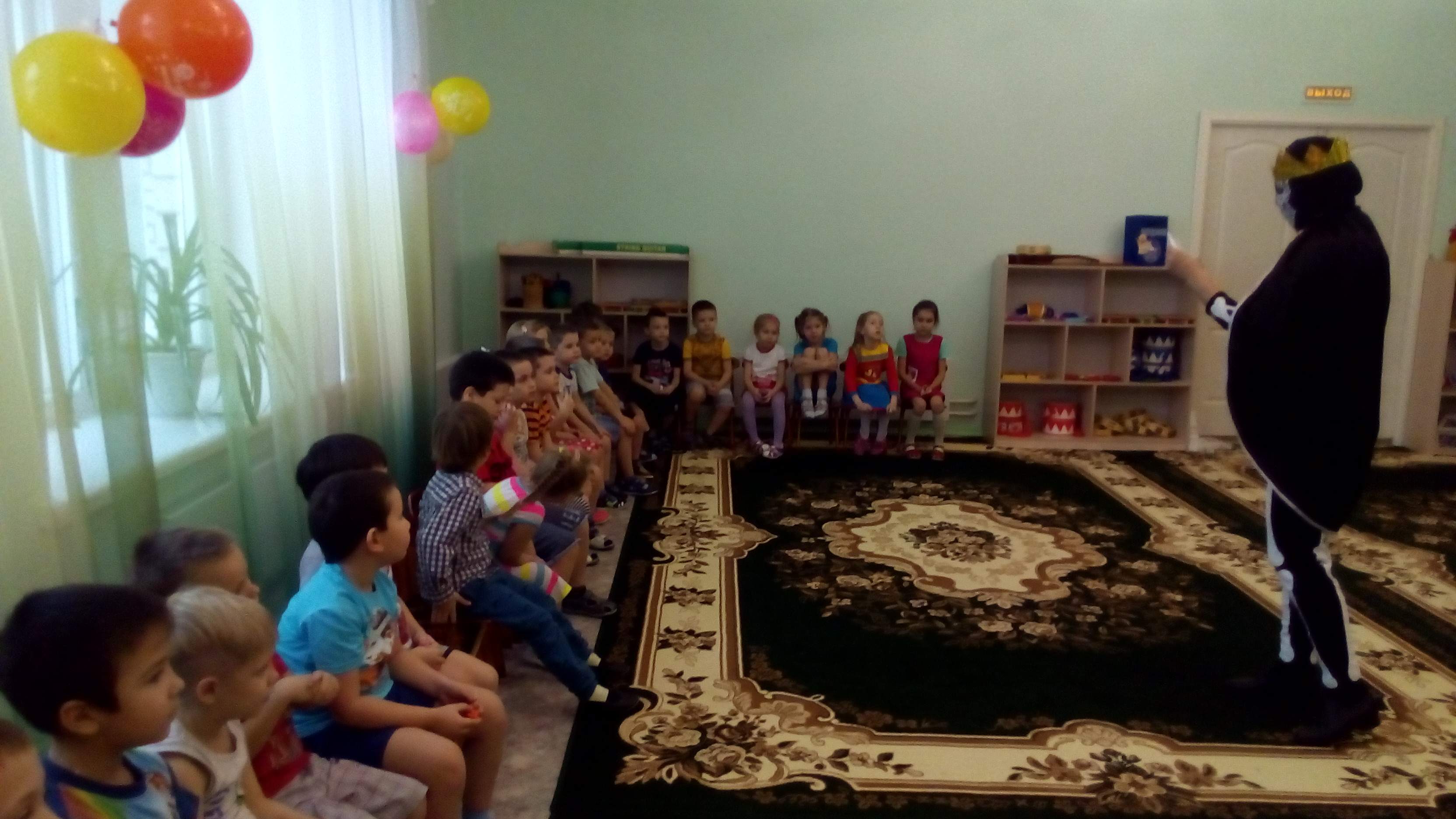 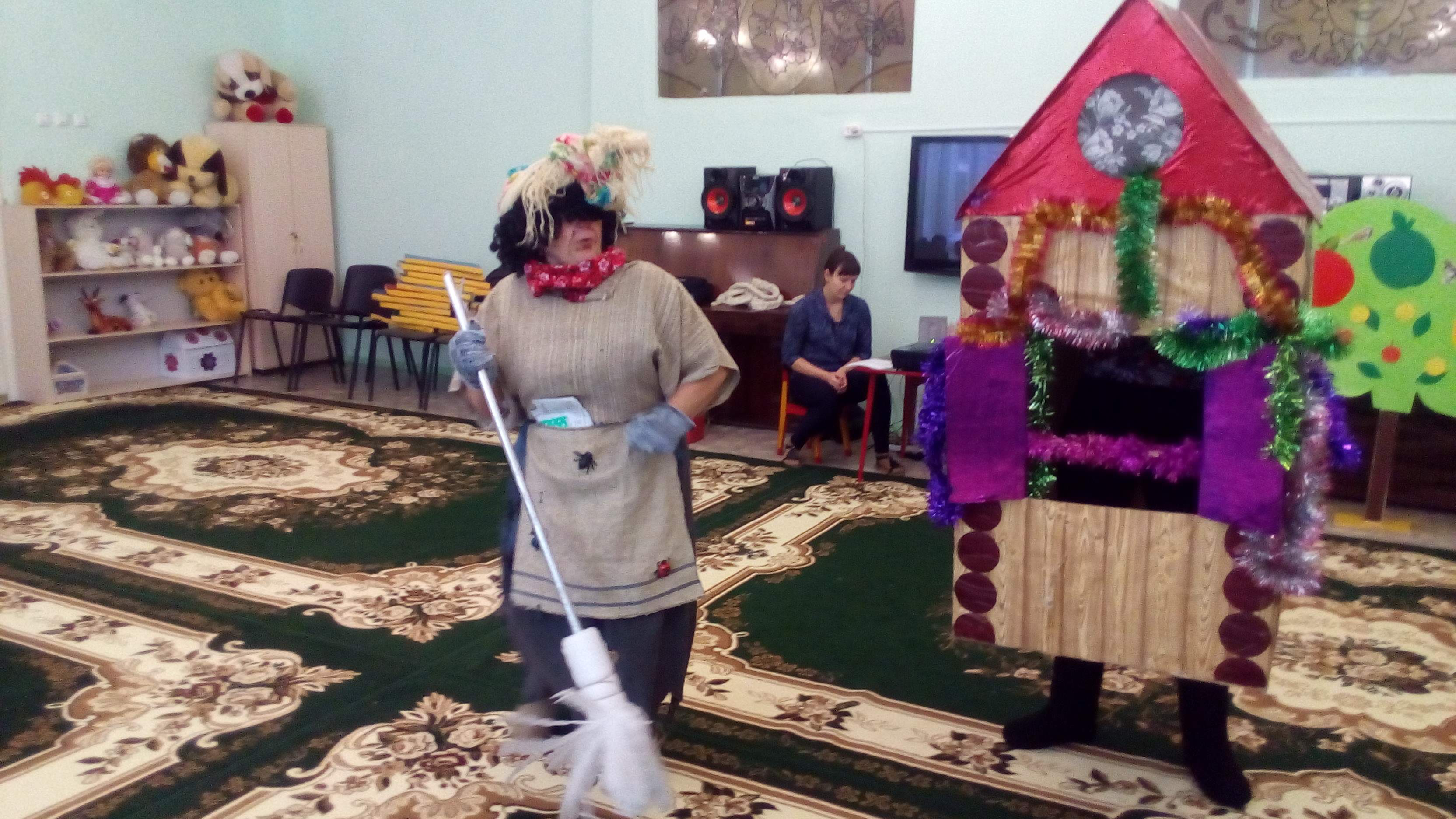 